 УПРАВЛЕНИЕ КУЛЬТУРЫ И ТУРИЗМА АДМИНИСТРАЦИИ СЕВЕРОДВИНСКА
Муниципальное бюджетное учреждение дополнительного образования
        «Детская музыкальная школа №3» г. СеверодвинскаДОПОЛНИТЕЛЬНЫЕ ОБЩЕРАЗВИВАЮЩИЕПРОГРАММЫ В ОБЛАСТИ МУЗЫКАЛЬНОГО ИСКУССТВА 
«ИНСТРУМЕНТАЛЬНОЕ МУЗИЦИРОВАНИЕ»,
«СОЛЬНОЕ ПЕНИЕ»РАБОЧАЯ ПРОГРАММАпо учебному предметуСОЛЬФЕДЖИОСеверодвинск - 2023Разработчик:
Грибанова Людмила Фёдоровна, преподаватель высшей квалификационной категории (сольфеджио) МБУ ДО «ДМШ №3» г. Северодвинска.Пояснительная запискаПрограмма предмета «Сольфеджио» дополнительных общеобразовательных общеразвивающих программ в области музыкального искусства «Инструментальное музицирование» и «Сольное пение» разработана с учётом «Рекомендаций по организации образовательной и методической деятельности при реализации общеразвивающих программ в области искусств», направленных письмом Министерства культуры Российской Федерации от 21.11.2013 №191-01-39/06-ГИ, а также с учетом многолетнего педагогического опыта в области теоретических дисциплин в ДМШ №3 г. Северодвинска.В современном музыкальном образовании предмету «Сольфеджио» отводится очень важная роль: это одна из учебных дисциплин, которая наиболее комплексно и гармонично способствует музыкально – эстетическому воспитанию учащихся, расширению их общего музыкального кругозора, формированию музыкального вкуса. На уроках сольфеджио дети получают важные знания о том звуковом материале, из которого складывается музыка разных времен и народов. У них формируется и развивается музыкальный слух во всех его проявлениях: звуковысотный интонационный, гармонический, относительный, внутренний, тембровый; одновременно с этим развивается чувство лада, ритма. Много внимания уделяется формированию прочных, активных, точных навыков восприятия и воспроизведения отдельных элементов музыкального языка.Полученные на уроках сольфеджио знания и навыки должны помогать учащимся в их занятиях на инструменте, а также на уроках музыкальной литературы  и коллективного музицирования. По окончании курса они будут полезны для любого выпускника школы в самых разных областях его будущей деятельности, независимо от того, станет он профессиональным музыкантом или нет. Тот объем знаний и навыков, которого следует достичь в курсе сольфеджио, определяется данной программой. Срок реализации учебного предмета «Сольфеджио» - 5 лет;Цель: развитие музыкально-творческих способностей учащегося на основе приобретенных им знаний, умений, навыков в области теории музыки, а также выявление одаренных детей в области музыкального искусства.Задачи: - формирование комплекса знаний, умений и навыков, направленного на развитие у обучающегося музыкального слуха и памяти, чувства метроритма, музыкального восприятия и мышления, художественного вкуса, формирование знаний музыкальных стилей, владение профессиональной музыкальной терминологией;- формирование навыков самостоятельной работы с музыкальным материалом;Форма проведения учебных аудиторных занятий: групповая (от 10 человек). Вид аудиторных учебных занятий – урок. Продолжительность учебного занятия – 1 час (в неделю).Материально-техническая база образовательного учреждения должна соответствовать санитарным и противопожарным нормам, нормам охраны труда. Реализация программы учебного предмета «Сольфеджио» обеспечивается доступом каждого обучающегося к библиотечным фондам. Во время самостоятельной работы обучающиеся могут быть обеспечены доступом к сети Интернет. Библиотечный фонд детской школы искусств укомплектовывается печатными и/или электронными изданиями основной и дополнительной учебной и учебно-методической литературы по учебному предмету «Сольфеджио», а также изданиями музыкальных произведений, специальными хрестоматийными изданиями, партитурами, клавирами оперных, хоровых и оркестровых произведений. Основной учебной литературой по учебному предмету «Сольфеджио» обеспечивается каждый обучающийся.Учебные аудитории, предназначенные для реализации учебного предмета «Сольфеджио», оснащаются пианино, звукотехническим оборудованием, учебной мебелью (досками, столами, стульями, стеллажами, шкафами) и оформляются наглядными пособиями.Учебные аудитории должны иметь звукоизоляцию.Оснащение занятий:В младших классах активно используется наглядный материал – карточки с римскими цифрами, обозначающими ступени,  «лесенка», изображающая строение мажорной и минорной гаммы, карточки с названиями интервалов и аккордов. В старших классах применяются  плакаты с информацией по основным теоретическим сведениям.Возможно использование звукозаписывающей аппаратуры для воспроизведения тембровых диктантов, прослушивания музыкального фрагмента для слухового анализа и т. д.Дидактический материал подбирается педагогом на основе существующих методических пособий, учебников, сборников для сольфеджирования, сборников диктантов, а также разрабатывается педагогом самостоятельно.Учебно - тематический план 1 классI полугодиеII полугодие2 классI полугодие
  II полугодие3 класс  I полугодие
  II полугодие
4 класс  I полугодие
  II полугодие5 класс  I полугодие  II полугодиеСодержание учебно – тематического плана1 классТеоретические сведенияПонятия: высокие и низкие звуки, регистры, фортепианная клавиатура; названия звуков, нотный стан, скрипичный и басовый ключи. Первоначальные навыки нотного письма: расположение звуков на нотоносце, правописание штилей. 	Понятия: лад, мажор и минор, тоника, тональность, звукоряд, гамма, тетрахорды. Ступени и их цифровое обозначение, устойчивость и неустойчивость, трезвучие, аккорд. Разрешение неустойчивых ступеней, вводные ступени, опевание устойчивых ступеней. Тон и полутон, строение мажорной гаммы; знаки альтерации: диез, бемоль, бекар; ключевые знаки, порядок диезов и бемолей. Тональности До, Ре, Фа, Соль, Си-бемоль мажор; транспонирование; главные ступени: I - T, IV - S, V - D; главные трезвучия.Понятия: ритм, пульс, доля. Длительности нот и пауз: четвертная, восьмая, половинная, целая. Сильная и слабая доли. Размеры 2/4, ¾, 4/4; такт и тактовая черта, затакт.Понятия: темп (adagio, moderato, allegro), штрихи (legato, staccato), динамика (f, p).Понятия: мотив, фраза, предложение, часть; форма период; кульминация.Интервалы: названия простых интервалов, их ступеневая величина; устойчивые интервалы.Вокально-интонационные навыкиПравильное положение корпуса. Упражнения на выработку равномерного дыхания. Интонационные упражнения на одном звуке на выработку слухового контроля; на 2-3 соседних звуках с постепенным расширением диапазона и усложнением.Пение мажорных гамм вверх и вниз, отдельных тетрахордов, тонического трезвучия (с различной последовательностью ступеней), разрешения неустойчивых ступеней, опевания устойчивых ступеней. Пение отдельных ступеней мажора в пройденных тональностях с названием звуков, используя наглядные пособия (столбица, карточки, наглядная клавиатура, ручные знаки и т.д.). Пение коротких попевок, основанных на пройденных элементах тональности (отрезки гаммы вверх и вниз, движение по тоническому трезвучию, опевания устойчивых ступеней). Пение от звука тонов и полутонов, мажорного и минорного трезвучий вверх и вниз.Интонационные упражнения на освоение интервалов: пение интервальных скачков на разных ступенях мажора с предварительным заполнением интервала поступенным движением.Подготовка к двухголосному пению: пение тетрахордов в противоположном направлении в Фа и Соль мажоре; пение терций методом «наслаивания»; двухголосное пение опеваний устойчивых ступеней с разрешением в приму. Сольфеджирование и пение с листаПение: несложных песен с текстом, с сопровождением и без сопровождения; выученных песен в пройденных тональностях (транспонирование). Пение по нотам простейших мелодий с названием нот (Сольфеджирование) и тактированием (дирижированием) в размерах 2/4, ¾,4/4, с использованием поступенного движения, повторяющихся звуков, ходов по устойчивым ступеням, скачков на тонику и на вводные ступени с разрешением в тонику. Тональности – до 2-х знаков при ключе. Метроритмические навыкиДвижения под музыку (шаги, хлопки и др.), отмечая пульс, сильные доли. Повторение ритмического рисунка мелодии; чтение ритма по ритмическим карточкам и нотному тексту на слоги. Проработка размеров 2/4, ¾, 4/4; длительностей: четвертных, восьмых, половинных, целых, половинной с точкой. Навыки дирижирования в пройденных размерах. Исполнение простых ритмических остинато под музыку. Использование остинато в качестве аккомпанемента к выученным песням. Исполнение простейших ритмических канонов (с текстом, без текста, на слоги, на инструментах и т.д.). Исполнение простейших ритмических партитур с сопровождением фортепиано на шумовых инструментах.Анализ на слухОпределение на слух: характера музыкального произведения, регистра, лада (мажор и минор), структуры, окончания фраз, предложений, частей, сходных и контрастных построений, размера, темпа, динамических оттенков. В одноголосных мелодиях и музыкальных фрагментах определение на слух различных мелодических оборотов, основанных на пройденных элементах тональности (поступенное движение, опевания, трезвучия, вводные обороты), размера, сильных и слабых долей, длительностей, ритмических оборотов. Определение ступеней в начале и в окончании фразы, устойчивость и неустойчивость каденции. В прослушанных музыкальных фрагментах определение гармонической окраски: тоника, субдоминанта, доминанта.     Музыкальный диктантРабота над развитием музыкальной памяти и внутреннего слуха. Подготовительные упражнения к диктанту: запоминание без предварительного пропевания небольшой фразы и воспроизведение её на нейтральный слог или нотами; устные диктанты; письменные упражнения, связанные с воспитанием навыков нотного письма. Запись: знакомых, ранее выученных мелодий; ритмического рисунка мелодии (ритмический диктант); мелодий, предварительно спетых с названием звуков; мелодий в объёме 2-4 тактов в пройденных тональностях в размерах 2/4, ¾. Занимательные диктанты: дописать ритм мелодии и разделить на такты; исправить ошибки; дописать пропущенные ноты.Элементарные творческие навыкиДопевание мелодии до тоники на нейтральный слог или с названием звуков в пройденных тональностях. Сочинение мотивов (мелодических оборотов) с использованием освоенных элементов тональности. Импровизация мелодии на заданный ритм или текст. Импровизация простейшего ритмического аккомпанемента к знакомым мелодиям или произведениям, исполняемым педагогом на фортепиано. Досочинение мелодий; подбор выученных мелодий и знакомых песен на фортепиано в пройденных тональностях; подбор баса к выученным мелодиям; оформление нотной записи сочинённых мелодий.Ожидаемые результаты-В пройденных тональностях До, Ре, Фа, Соль, Си-бемоль мажор уметь правильно и интонационно чисто петь гамму, отдельные ступени, элементы тональности; определять их в нотном тексте и на слух.-Спеть с листа с дирижированием или тактированием несложную мелодию в пройденной тональности в размере 2/4 или ¾, основанную на поступенном движении и ходах по устойчивым ступеням.-Подобрать на фортепиано знакомую мелодию в пройденной тональности.-Транспонировать выученную мелодию на фортепиано и письменно в пройденную тональность.-Различать на слух: мажор и минор, тоны и полутоны, двух- и трёхдольный размер, ритмические структуры из четвертей, восьмых и половинных.- В прослушанном музыкальном фрагменте или мелодии определять окончания фраз и предложений.-Записать по слуху простейшую мелодию (2-4 такта).-Сочинить на заданный ритм или текст мелодию с использованием освоенных элементов.2 классТеоретические сведенияПараллельные и одноименные тональности; 3 вида минора; тональности до 2-х знаков при ключе. Главные трезвучия: тоническое, субдоминантовое и доминантовое.Ритмические длительности: целая, четверть с точкой и восьмая, четыре шестнадцатых, сочетание восьмой и двух шестнадцатых в размерах 2/4, ¾, 4/4. Затакт: четверть, восьмая, две восьмые. Пауза целая. Интервалы: все простые интервалы; качество интервалов: чистые, малые и большие; классификация интервалов: диссонансы и консонансы, тесные и широкие, мелодические и гармонические; ув.2 в гармоническом миноре на VI ступени; обращения интервалов. Аккорды: 4 вида трезвучий – мажорное, минорное, уменьшенное и увеличенное. Обращения трезвучий: секстаккорд и квартсекстаккорд. Обращения главных трезвучий в мажоре и миноре. Обращения мажорного и минорного трезвучий вне лада, их интервальный состав.Построение письменно и на фортепиано: простых интервалов на всех ступенях мажора и минора, Т5/3, S5/3, D5/3 и их обращений в тональностях до 2-х знаков; простых интервалов, Б5/3, М5/3 с обращениями от звука вверх и вниз вне лада. Понятия: секвенция, канон, органный пункт, аккомпанемент. Штрих non legato. Темпы Allegretto, Andante. Вокально-интонационные навыкиПение: мажорных гамм (До, Соль, Фа, Ре, Си-бемоль мажор); минорных гамм (ля, ми, ре, си, соль минор) в натуральном, гармоническом и мелодическом виде; тетрахордов; отдельных ступеней; мелодических оборотов, основанных на пройденных элементах тональности (отрезки гаммы, тоническое трезвучие, разрешение неустойчивых ступеней, опевания устойчивых ступеней, вводные ступени).Пение простейших диатонических секвенций в пройденных тональностях. Пение интервалов на ступенях пройденных мажорных и минорных тональностей: м.2 на III и VII в мажоре, на II, V, VII# в миноре; б.2 на I, II, IV, V, VI в мажоре, на I, III, IV,VII в натуральном миноре; б.3 на I, IV, V в мажоре, на III, VII в натуральном миноре, на V в гармоническом миноре; м.3 на II, III, VI, VII в мажоре, на I, II, IV, VII# в миноре; ч.4 на I, II, V, ч.5 на I, V, ч.8 на I в мажоре и миноре. Двухголосное пение интервалов методом «наслаивания».Пение интервалов ч.1, ч.4, ч.5, ч.8, м.2, б.2, м.3, б.3 от звука вверх и вниз вне лада.Пение главных трезвучий (Т5/3, S5/3, D5/3) и их обращений в мажоре и гармоническом миноре пройденных тональностей.Пение от звука вверх и вниз мажорного и минорного трезвучий (Б5/3 и М5/3), их обращений.Двухголосные упражнения с использованием параллельного голосоведения в терцию, с удержанным нижним или верхним голосом. Двухголосное пение неустойчивых ступеней с разрешением.Сольфеджирование и пение с листаПение несложных песен с текстом, выученных на слух, с сопровождением и без сопровождения. Пение с листа в пройденных тональностях простейших мелодий   с дирижированием в размерах 2/4 и ¾, основанных на знакомых элементах (движение мелодии поступенно, по устойчивым ступеням, мелодические бороты с вводными ступенями, опеваниями устойчивых ступеней). Разучивание по нотам мелодий,  включающих прорабатываемые мелодические и ритмические обороты, в пройденных тональностях в размерах 2/4, ¾, 4/4 с дирижированием. Чередование пения вслух и про себя, поочередное пение по фразам (группами и индивидуально). Пение выученных песен каноном. Пение по нотам простейших двухголосных песен. Транспонирование выученных мелодий в пройденные тональности.  Метроритмические навыкиПовторение данного ритмического рисунка на слоги. Простукивание и чтение на слоги ритмического рисунка по записанному нотному тексту, ритмическим таблицам, карточкам. Узнавание мелодии по ритмическому рисунку.Продолжение работы в размерах 2/4, ¾, 4/4. Ритмические группы: четверть с точкой и восьмая, 4 шестнадцатых, сочетания восьмой и двух шестнадцатых.Паузы: восьмая, четвертная, половинная, целая. Ритмические группы с восьмой паузой:Воспроизведение ритмического остинато; ритмический аккомпанемент к мелодиям и музыкальным фрагментам, исполняемым педагогом; пение выученных мелодий с ритмическим аккомпанементом с использованием пройденных длительностей.Исполнение ритмических канонов. Разучивание и чтение простейших ритмических партитур с сопровождением фортепиано или без него.Ритмический диктант: запись ритмического рисунка мелодии или ритма, исполненного педагогом. Анализ на слух	Определение в прослушанном музыкальном произведении: лада (мажор и минор), вида минора (натуральный, гармонический, мелодический); характера, размера, темпа, ритмических особенностей, динамических оттенков, штрихов;структуры, формы; устойчивости и неустойчивости отдельных оборотов; интонаций пройденных интервалов и трезвучий, секвенций; гармонических функций (T, S, D), особенностей аккомпанемента (аккорды, бас – аккорд, органный пункт). Определение на слух в мелодии пройденных элементов тональности; мелодических оборотов, включающих сочетание отдельных ступеней и скачков на пройденные интервалы (см. раздел «Вокально-интонационные навыки»).	Определение на слух вне лада: мажорного и минорного трезвучий с обращениями, уменьшённого и увеличенного  трезвучий в гармоническом и мелодическом звучании; пройденных интервалов (все простые интервалы, кроме секст и септим) в мелодическом виде (вверх и вниз) и в гармоническом звучании.	Определение на слух в двухголосных мелодиях параллельного голосоведения в терцию, удержанных звуков (косвенное голосоведение).  Музыкальный диктант	Продолжение работы над развитием музыкальной памяти и внутреннего слуха с использованием подготовительных упражнений (см. 1 класс).	Мелодический диктант с предварительным разбором. Диктант на запоминание: запись мелодии после неоднократного прослушивания, запоминания и пропевания по памяти с названием нот. Эскизный диктант: запись нотами в пустых тактах услышанных и определенных мелодических оборотов, ступеней, пройденных элементов; оформление ритма в заданном размере. Ритмические диктанты (см. раздел «Метроритмические навыки»). Устные диктанты. Занимательные диктанты (см. 1 класс).	Запись мелодий, подобранных на фортепиано.	Самостоятельная запись мелодического диктанта в объёме 4 – 8 тактов с пройденными мелодическими оборотами; размеры: 2/4, ¾, 4/4; ритмические группы все пройденные (см. раздел «Метроритмические навыки»); тональности до двух знаков при ключе, три вида минора.Элементарные творческие навыки	Досочинение мелодий в пройденных тональностях на нейтральный слог и с названием звуков.	Сочинение мелодических вариантов фразы с выполнением заданного условия (мелодического или ритмического оборота). Например: сочинить вариант фразы с использованием ритмической группы «четверть с точкой и восьмая» и движением мелодии по звукам тонического трезвучия; или: сочинить вариант фразы в мелодическом миноре с использованием ритмической группы из четырёх шестнадцатых.	Импровизация мелодий на заданный ритм в пройденных размерах, на заданный текст. Импровизация мелодии в пройденных тональностях с использованием прорабатываемых ритмических и мелодических оборотов, трёх видов минора.	Сочинение и импровизация ритмического аккомпанемента к выученным мелодиям, используя остинатные ритмические фигуры и другие ритмические обороты.	Подбор второго голоса к заданной мелодии с использованием пройденных интервалов; подбор к выученным мелодиям баса, аккомпанемента из главных трезвучий.	Запоминание и запись сочинённых мелодий.Ожидаемые результаты-Знание тональностей до двух знаков при ключе, умение определить параллельную и одноимённую тональность.-Умение спеть в пройденных тональностях: мажорную гамму, три вида минорной гаммы, освоенные элементы (устойчивые ступени, неустойчивые ступени с разрешением, вводные звуки, опевания устойчивых ступеней), главные трезвучия.-Умение построить от заданного звука вверх и вниз все простые интервалы и четыре вида трезвучий письменно, устно и на фортепиано.-Умение спеть и определить на слух любой простой интервал (кроме секст и септим) вне лада и в пройденной тональности.-Различать на слух 4 вида трезвучий, обращения Б5/3 и М5/3 вне лада; петь их от звука вверх и вниз.-Спеть или исполнить на фортепиано диатоническую секвенцию с использованием знакомых мелодических оборотов (звено секвенции в объёме 1-2 тактов). Определить секвенцию в нотном тексте и на слух.-Построить на фортепиано главные трезвучия с обращениями в пройденных мажорных и минорных тональностях.-Спеть с листа несложную мелодию с использованием проработанных мелодических и ритмических оборотов.-Транспонировать знакомую мелодию в любую из пройденных тональностей до двух знаков при ключе.-Записать несложную мелодию по слух (мелодический диктант) в тональности до двух знаков, в размере 2/4, ¾, 4/4, с использованием пройденных мелодических и ритмических оборотов, в объёме 4-8 тактов. В мелодии могут использоваться повторяющиеся и варьированные фразы, секвенции, мелодические обороты по отрезкам гаммы, устойчивым звукам, обороты с разрешением неустойчивых и опеванием устойчивых ступеней, скачки на ч.4 на V-I, ч.5 на I-V и V-II, ч.8 на I вверх и вниз, ритмические группы четверть с точкой и восьмая, четыре шестнадцатых, затакт с четвертью, одной восьмой и двумя восьмыми.-Подобрать знакомую или выученную мелодию на фортепиано в одной из пройденных тональностей.-Подобрать простейший аккомпанемент к выученной мелодии с использованием органного пункта, функционального баса (I, IV, V ступени), или главных трезвучий.3 классТеоретические сведения	Понятия: тритон, септаккорд, пунктирный ритм, синкопа, триоль, имитация, энгармонизм, размеры простые и сложные, переменный лад, «Золотой ход валторн».	Тональности мажорные и минорные до четырёх знаков. 	Ритмические группы: «восьмая и две шестнадцатых», «две шестнадцатых и восьмая» в размерах 2/4, ¾, 4/4;               Размер 3/8; пройденные длительности  в размере 3/8. Пауза шестнадцатая.	Интервалы: ув.4 на IV ступени, ум.5 на VII ступени в мажоре и гармоническом миноре, ув.2 на VI ступени в гармоническом миноре. Энгармонически равные интервалы ув.4 и ум.5.	Интервальный состав обращений мажорного и минорного трезвучий. Разрешение обращений субдоминантового и доминантового трезвучий. Три соединения аккордов в тональности. Вспомогательные и проходящие гармонические обороты.	Доминантсептаккорд в мажоре и гармоническом миноре.	Проигрывание на фортепиано: выученных мелодий в пройденных тональностях; интервалов и аккордов в тональности и от звука; интервальных и гармонических последовательностей в пройденных тональностях.	Определение пройденных элементов музыкального языка в произведениях, исполняемых в классе по инструменту.Вокально-интонационные навыки	Пение в тональностях до 4-х знаков гамм, отдельных ступеней, мелодических оборотов. Пение главных трезвучий, их обращений, доминантсептаккорда в основном виде с разрешением.	Пение ранее пройденных интервалов в тональности и от звука. Пение ув.4 на IV ступени и ум.5 на VII ступени с разрешением в мажоре и гармоническом миноре, ув.2 на VI ступени с разрешением в гармоническом миноре. Пение тритонов от звука, определение тональностей, разрешение в одноимённые тональности.	Пение пройденных аккордов (4 вида трезвучий, обращения Б5/3 и М5/3, Д7) от звука; определение тональностей Д7 и разрешение в одноимённые тональности; пение обращений Б5/3 и М5/3 с разрешением в возможные тональности (как субдоминанта и доминанта).	Пение интервальных последовательностей по вертикали вверх и вниз, двухголосно группой, одного из голосов с проигрыванием другого голоса на фортепиано; пение двухголосных мелодических оборотов с прямым типом голосоведения, в том числе «Золотой ход валторн».	Пение трёхголосных аккордовых последовательностей по вертикали вверх и вниз, по горизонтали каждого из трёх голосов, трёхголосно группой, одного из трёх голосов с одновременным проигрыванием всех голосов на фортепиано.	Трёхголосные интонационные упражнения с использованием вспомогательных и проходящих гармонических оборотов: Т5\3-S6/4-Т5/3; Т5/3-D6-Т5/3; Т5/3-D6/4-Т6; и др.	Пение диатонических секвенций с использованием пройденных мелодических и ритмических оборотов.Сольфеджирование и пение с листа	Пение мелодий с более сложными мелодическими и ритмическими оборотами, выученных на слух.	Пение с листа мелодий в изученных тональностях, с движением по звукам тритонов, трезвучий главных ступеней и их обращений, Д7. Используемые ритмические группы:                    в размерах 2/4, ¾, 4/4;         в размерах 3/8; шестнадцатые паузы.	Пение двухголосных канонов, а также двухголосия других типов с использованием параллельного, косвенного, противоположного, прямого голосоведения. Пение одного из голосов выученной двухголосной песни с одновременным проигрыванием другого голоса на фортепиано.	Транспонирование выученных мелодий в пройденные тональности.Метроритмические навыки	Ритмические упражнения с использованием изученных размеров и длительностей; пунктиров в размерах 2/4, 3/4, 4/4; сочетания четвертных, восьмых и шестнадцатых в размерах 3/8; шестнадцатых пауз, залигованных нот.	Продолжение работы над ритмическими канонами и ритмическим аккомпанементом с использованием пройденных ритмов.	Двухголосные ритмические упражнения (группами и индивидуально). Ритмические диктанты. Сольмизация выученных и незнакомых примеров.Анализ на слух	Определение на слух и осознание:в прослушанном произведении его жанровых особенностей, характера, формы, структуры; принципов развития мелодии (повторность, вариантность, секвенция); лада (включая переменный лад), размера, ритмических и мелодических особенностей, интервалов, аккордов;мелодических оборотов, включающих движение по звукам трезвучий и обращений главных ступеней, доминантсептаккорда, пройденных интервалов;ув.4 и ум.5 в мажоре и гармоническом миноре, ув.2 в гармоническом миноре;пройденных интервалов в ладу и от звука;четырёх видов трезвучий, обращений мажорного и минорного трезвучий, Д7 от звука;обращений главных трезвучий и Д7 в пройденных тональностях;интервальных последовательностей с использованием тритонов с разрешением в мажоре и гармоническом миноре (по 4 элемента);гармонических последовательностей с использованием главных трезвучий, их обращений, Д7 (по 4 элемента).Музыкальный диктант	Различные формы устного диктанта. Запись знакомых мелодий по памяти.	Письменные диктанты в изученных тональностях в объёме 4 - 8 тактов, включающие пройденные мелодические обороты, ритмические группы: пунктир в размерах 2/4, ¾, 4/4, ритмические группы с четвертными, восьмыми, шестнадцатыми длительностями в размере 3/8. 	Занимательные диктанты: дописать ритм, разделить на такты, дописать пропущенные ноты, такты, исправить «ошибки», дописать один из голосов двухголосной мелодии.Элементарные творческие навыки	Импровизация и сочинение: мелодических и ритмических вариантов фразы и предложения; ответной фразы с окончанием на тонике.	Сочинение: мелодий различного характера, жанра (марш, песня, вальс, полька и т.д.); мелодий с использованием интонаций пройденных интервалов (в том числе тритонов в мажоре и гармоническом миноре), движением по звукам обращений главных трезвучий, Д7.	Сочинение подголосков к заданной мелодии с использованием параллельного и косвенного голосоведения.	Подбор к выученным мелодиям функционального баса, аккомпанемента (на основе главных трезвучий), использование в аккомпанементах освоенных гармонических оборотов (вспомогательных).Пение мелодий с собственным аккомпанементом.Ожидаемые результаты- Знание тональностей до 4-х знаков при ключе.- Построить и спеть в пройденных тональностях простые интервалы на всех ступенях, тритоны в мажоре и гармоническом миноре на IV-VII ступенях; разрешить их, определить на слух.- Построить и спеть от звука все простые интервалы, определить их на слух вне лада.- Построить и спеть от звука ув.4, ум.5, определить тональности, разрешить, сделать энгармоническую замену.- Построить и спеть в пройденных тональностях главные трезвучия и их обращения, Д7 с разрешением.- Построить от звука, спеть и определить на слух: 4 вида трезвучий, обращения мажорного и минорного трезвучий, Д7; разрешить Д7 в одноимённые тональности.- Подобрать к мелодии второй голос с использованием параллельного и косвенного голосоведения.- Подобрать к мелодии аккомпанемент на основе главных трезвучий, использовать Д7, вспомогательные обороты.- Определить на слух и в нотном тексте ритмические группы: пунктир, синкопа, триоль, уметь воспроизвести ритмический рисунок с использованием данных ритмических групп.- Спеть с листа и записать по слуху мелодию в пройденной тональности с использованием освоенных мелодических и ритмических оборотов.4 классТеоретические сведения	Понятия: период квадратный и неквадратный; структура построений (периодичность, суммирование, дробление); каденция; альтерация; хроматизмы вспомогательные и проходящие; отклонение и модуляция; характерные интервалы; побочные ступени; главные и побочные трезвучия; обращения септаккордов, квинтсекстаккорд, терцквартаккорд, секундаккорд; главные септаккорды, вводные септаккорды, септаккорд второй ступени.	Мажорные и минорные тональности до 5 знаков при ключе, знакомство с тональностями с 6 знаками, энгармонически равные тональности.	Ритмические группы: четверть с точкой и две шестнадцатых, триоль, синкопа. Размер 6/8. Переменный размер.	Тритоны в натуральном миноре: ув.4 на VI и ум.5 на II ступени. Характерные интервалы в гармоническом миноре: ув.2 на VI и ум.7 на VII ступени. 	Уменьшённое трезвучие (Ум.VII5/3) в мажоре и гармоническом миноре.	Побочные трезвучия в мажоре (на II, III, VI) и миноре (на III, VI,VII ступенях).	Обращения Д7 в мажоре и гармоническом миноре: Д6/5, Д4/3, Д2; их интервальный состав, разрешение.	Эстрадно-джазовые обозначения аккордов: A, Am, A7, Am7.	Проигрывание на фортепиано: выученных мелодий в пройденных тональностях; пройденных интервалов и аккордов в тональностях до 5 знаков; интервальных и аккордовых последовательностей в знакомых тональностях; пройденных интервалов и аккордов от звука.	Определение пройденных элементов музыкального языка в нотном тексте; в произведениях, исполняемых в классе по инструменту.	Определение по нотному тексту видов минора, видов хроматизмов.   Вокально-интонационные навыки	Пение гамм и элементов музыкального языка в тональностях до 5-ти знаков при ключе: 	отдельных ступеней, мелодических оборотов с использованием вспомогательных и проходящих хроматизмов;	ранее пройденных простых интервалов на всех ступенях, неустойчивых интервалов с разрешением;	тритонов в мажоре и гармоническом миноре на IV-VII ступенях, в натурально миноре на VI-II ступенях с разрешением;	характерных интервалов ув.2 и ум.7 с разрешением в гармоническом миноре;	трезвучий главных ступеней с обращениями и разрешениями, побочных трезвучий на II, III, IV ступенях мажора и на III, VI, VII ступенях натурального минора; 		уменьшённого трезвучия на VII ступени мажора и гармонического минора с разрешением;	Д7 с обращениями и разрешениями.	Пение от звука:	пройденных простых интервалов вне лада; тритонов с разрешением в мажор и минор;	обращений мажорного и минорного трезвучий;	уменьшённого трезвучия с разрешением в одноимённые тональности, увеличенного трезвучия без разрешений (вне лада);	обращений Д7 с разрешением в одноимённые тональности.	Пение интервальных последовательностей по вертикали вверх и вниз, двухголосно; пение одного из голосов с одновременным проигрыванием другого голоса.	Пение аккордовых последовательностей по вертикали вверх и вниз, по голосам трёхголосно (четырёхголосно); пение одного из голосов с одновременным проигрыванием всех голосов.	Пение секвенций:однотональных одноголосных с использованием прорабатываемых мелодических и ритмических оборотов типа:простейших двухголосных секвенций с использованием параллельного, косвенного и противоположного голосоведений.Сольфеджирование и пение с листа	Пение мелодий с более сложными мелодическими и ритмическими оборотами, а также с использованием проходящих и вспомогательных хроматизмов, модуляций в параллельные тональности, тональности доминанты.	Пение мелодий с листа в пройденных тональностях, с движением по звукам уменьшённого трезвучия, обращений Д7, включающих интонации ув.4, ум.5, ув.2, ум.7, а также проходящие и вспомогательные хроматизмы.	Пение двухголосных примеров с использованием тритонов и характерных интервалов (ув.4, ум.5, ув.2, ум.7) в гармоническом звучании.	Пение двухголосных мелодий с элементами полифонии, канонов. 	Транспонирование выученных мелодий в пройденные тональности.	Пение мелодий с собственным аккомпанементом по нотам.	Ритмические группы, используемые при разучивании мелодий и пении с листа: четверть с точкой и две шестнадцатых, триоль из шестнадцатых в размерах 2/4, ¾, 4/4; сочетание восьмых и шестнадцатых, пунктиров в размерах 3/8, 6/8; синкопы.Метроритмические навыки	Ритмические упражнения с использованием пройденных длительностей, а также ритмическая группа четверть с точкой и две шестнадцатых, триоль, синкопа в размерах 2/4, ¾, 4/4. Размер 6/8.		Более сложные ритмические группы в размерах 3/8, 6/8.	Переменный размер.	Работа над дирижёрским жестом в размере 6/8; дирижёрский жест в переменном размере.	Ритмический аккомпанемент к мелодиям с использованием пройденных ритмов.	Двухголосные ритмические упражнения группами и индивидуально (двумя руками одновременно).	Ритмические диктанты.	Сольмизация примеров с дирижированием с листа.Анализ на слух	Определение на слух и осознание:	в прослушанном произведении его характера, лада, формы (период квадратный или неквадратный), структуры (периодичность, суммирование, дробление), каденции (полная и половинная), а также ритмических особенностей;	гармонический анализ прослушанного фрагмента;	мелодических оборотов, включающих движение по звукам обращений главных трезвучий, уменьшённого трезвучия, обращений D7, побочных трезвучий, а также интонаций тритонов на IV, VII ступенях мажора и гармонического минора, на VI, II ступенях натурального минора, ув.2 и ум.7 в гармоническом миноре;	наличия хроматизмов проходящего и вспомогательного видов.	Определение на слух в ладу:	интервалов в мелодическом и гармоническом звучании, интервальных последовательностей (однотональных), включающих тритоны мажора, гармонического минора, ув.2 и ум.7 в гармоническом миноре (по 4-5 элементов);	аккордов в мелодическом и гармоническом звучании, включая обращения D7, УмVII5/3; гармонических последовательностей из пройденных аккордов (по 4-5 элементов).	Определение на слух от звука (вне лада):	простых интервалов, а также ув.4, ум.5, ув.2, ум.7 с разрешением;	четырёх видов трезвучий (Б5/3, М5/3, Ум5/3, Ув5/3), обращений мажорного и минорного трезвучий, обращений D7.	Определение на слух видов двухголосия в двухголосных примерах.	Анализ каденций в периоде (полная, половинная), структуры (периодичность, суммирование, дробление).Музыкальный диктант	Различные формы устных диктантов. Запись знакомых мелодий по памяти.	Письменный диктант в пройденных тональностях, в объёме 4 – 8 тактов, включающий пройденные мелодические обороты (в том числе по звукам тритонов, ув.2 и ум.7, УмVII5/3, обращений Д7). Используемые ритмические группы: четверть с точкой и две шестнадцатых, синкопы внутритактовые, сочетание пунктирного ритма с другими ритмическими группами в размерах 2/4, ¾, 4/4; более сложные сочетания длительностей (восьмые, шестнадцатые, пунктиры) в размерах 3/8, 6/8.Элементарные творческие навыки	Импровизация и сочинение:	ответной фразы с модуляцией в параллельную тональность;	мелодий различного характера, жанра (песня, марш, танец и т.д.) в трёхчастной форме и форме периода;	мелодий с использованием интонаций пройденных интервалов (в том числе тритонов в мажоре, гармоническом и натуральном миноре, ув.2 и ум.7 в гармоническом миноре), движением по звукам обращений главных трезвучий, уменьшённого трезвучия, обращений Д7, по звукам побочных трезвучий;	подголосков к данной или сочинённой мелодии;	мелодий с использованием пройденных ритмических оборотов.	Подбор аккомпанемента к выученным мелодиям с использованием пройденных аккордов и их обращений, а также побочных трезвучий.	Знакомство с фигурациями, использование различных фигураций аккордов в своих аккомпанементах.	Игра аккомпанементов к мелодиям по эстрадно-джазовым обозначениям.Ожидаемые результаты	-Знать тональности до 5-ти знаков при ключе (мажор и три вида минора).	-Построить вне лада, сыграть на фортепиано и спеть: все простые интервалы; тритоны с разрешением в одноимённые тональности (мажор и гармонический минор), ув.2 и ум.7 с разрешением в гармоническом миноре; 4 вида трезвучий; обращения мажорного и минорного трезвучий; уменьшённое трезвучие с разрешением в одноимённые тональности; обращения Д7 с разрешением в одноимённые тональности.	-Построить, сыграть на фортепиано и спеть в любой из пройденных тональностей до 5 знаков: пройденные простые интервалы на всех ступенях, неустойчивые интервалы разрешить; тритоны на IV, VII ступенях в мажоре и гармоническом миноре с разрешением; пройденные аккорды, в том числе уменьшенное трезвучие на VII ступени в мажоре и гармоническом миноре, обращения Д7 с разрешениями.	-Определить на слух вне лада: пройденные простые интервалы; тритоны, ув.2, ум.7 с разрешением; пройденные аккорды, в том числе обращения Д7.	-Определить на слух пройденные интервалы и аккорды в ладу (в том числе Ум.VII5/3, обращения Д7; интервальные и аккордовые последовательности с использованием пройденных элементов (4-5).	-Воспроизвести и определить на слух пройденные ритмические группы, размеры.	-Подобрать аккомпанемент к мелодии с использованием пройденных аккордов главных ступеней, побочных ступеней (для продвинутых учащихся).	-Сыграть аккомпанемент к мелодии по буквенным (эстрадно – джазовым) обозначениям.	-Спеть с листа и записать по слуху мелодию с использованием освоенных ритмических и мелодических оборотов, проходящих и вспомогательных хроматизмов.5 классТеоретические сведения	Понятия: гармонический мажор, пентатоника, родственные тональности; характерные интервалы увеличенная квинта (ув.5) и уменьшенная кварта (ум.4);вводный малый и вводный уменьшённый септаккорды (м.VII7 и ум.VII7), септаккорд II ступени (II7); энгармонизм звуков, интервалов, тональностей.	Септаккорды вне лада: малый мажорный мБ7, малый минорный мМ7, малый уменьшённый мУм7, уменьшённый Ум7, большой мажорный бБ7, большой минорный бМ7, большой увеличенный бУв7.	Тональности до 7 знаков при ключе, два вида мажора (натуральный и гармонический) и три вида минора. 	Сложные виды синкоп (внутритактовые и междутактовые), залигованные ноты. Простые, сложные размеры. Переменный размер. Размеры 2/2, 3/2, 6/4.	Интервалы: все диатонические интервалы в пройденных тональностях и от звука вверх и вниз; простые интервалы в гармонических видах мажора и минора; тритоны в гармонических видах мажора и минора; характерные интервалы в гармонических видах мажора и минора: ув.2 на VI, ум.7 на II, ув.5 на VI мажора и III минора, ум.4 на III мажора и VII минора.	Аккорды:S5/3, S6, S6/4 в гармоническом мажоре; уменьшённые трезвучия  на VII ступени натурального мажора и гармонического минора, на II ступени гармонического мажора и натурального минора; увеличенные трезвучия на VI ступени гармонического мажора и на III ступени гармонического минора; обращения Д7; вводный малый септаккорд (мVII7) в натуральном мажоре, вводный уменьшённый септаккорд (умVII7) в гармонических видах мажора и минора; септаккорд II ступени (II7) в миноре, натуральном и гармоническом мажоре; побочные трезвучия.	Проигрывание на фортепиано:	выученных мелодий в пройденных тональностях до 5 знаков;	пройденных интервалов и аккордов с разрешением в тональностях, интервальных и аккордовых последовательностей;	пройденных интервалов и аккордов от звука (вне лада).	Определение пройденных элементов музыкального языка в произведениях, исполняемых в классе по инструменту, в нотном тексте.	Определение родственных тональностей для данного мажора и минора (параллельная тональность, тональность доминанты и её параллельная, тональность субдоминанты и её параллельная). Определение модуляций в родственные тональности в произведениях, исполняемых в классе по инструменту.Вокально-интонационные навыки	Пение:	гамм до 6 знаков при ключе, мелодических оборотов с использованием проходящих и вспомогательных хроматизмов;	звукорядов гармонического мажора, отдельных ступеней, мелодических оборотов, связанных с понижением VI ступени;	звукорядов мажорной и минорной пентатоники.	Пение в тональностях до 5 (6) знаков пройденных аккордов с разрешением:главные трезвучия с обращением (в том числе аккорды субдоминантовой группы минорной окраски в гармоническом мажоре); уменьшённые трезвучия на VII ступени натурального мажора и гармонического минора (Ум.VII5/3), на II ступени гармонического мажора и натурального минора (Ум.II5/3); увеличенные трезвучия на VI ступени гармонического мажора (Ув.VI5/3) и на III ступени гармонического минора (Ув.III5/3); Д7 с обращениями; вводный малый септаккорд (м.VII7) в натуральном мажоре и вводный уменьшённый септаккорд (ум.VII7) в гармонических видах мажора и минора; септаккорд II ступени (II7) в миноре, натуральном и гармоническом мажоре.	Пение в пройденных тональностях:	всех диатонических интервалов на разных ступенях;тритонов в натуральных и гармонических видах мажора и минора: ув.4 на IV и VI ступенях, ум.5 на VII и II ступенях;  характерных интервалов в гармонических видах мажора и минора: ув.2 на VI, ум.7 на VII, ув.5 и ум.4 на VI-III в гармоническом мажоре и на III-VII в гармоническом миноре.	Пение от звука вверх и вниз:всех диатонических интервалов, тритонов;характерных интервалов ув.2 и ум.7 с разрешением в одноименные тональности; ув.5 и ум.4 с разрешением в гармоническом мажоре и гармоническом миноре;мажорных и минорных трезвучий и их обращений (для продвинутых учащихся - с разрешением в возможные тональности как аккордов главных);уменьшённого трезвучия с разрешением в 4 тональности (две параллельные и их одноимённые);увеличенного трезвучия с разрешением в мажор и минор гармонических видов (как УвVI5/3 в мажоре и УвIII5/3 в миноре);Д7 и его обращений с разрешением в одноимённые тональности;малого минорного септаккорда (мМ7), малого уменьшённого септаккорда (мУм7) и уменьшённого септаккорда (Ум7) (для продвинутых учащихся - с разрешением в мажоре и миноре гармонических видов как мVII7, ум.VII7 и II7).Пение в пройденных тональностях интервальных последовательностей с использованием двух пар тритонов и двух пар характерных интервалов по вертикали вверх и вниз, отдельно по голосам, двухголосно группой.Пение в пройденных тональностях аккордовых последовательностей по вертикали вверх и вниз, по голосам, трёх- и четырёхголосно группой, с использованием пройденных ранее и освоенных новых элементов (в том числе аккордов гармонического мажора).Пение секвенций: однотональных и модулирующих; одноголосных и двухголосных. Сольфеджирование и пение с листа	Разучивание и пение с листа:	мелодий с хроматизмами, отклонениями и модуляциями в родственные тональности; мелодий с движением по звукам обращений Д7, вводных септаккордов, II7, уменьшённых и увеличенных трезвучий, других пройденных аккордов, а также включающих интонации пройденных тритонов и характерных интервалов в гармоническом мажоре и миноре;	мелодий в гармоническом мажоре, в пятиступенных ладах (мажорная и минорная пентатоника);	мелодий с использованием внутритактовой и междутактовой синкопы, ритмических групп залигованными нотами в пройденных размерах, а так же в размерах 2/2, 3/2, 6/4;	мелодий в переменном размере с дирижированием;	двухголосных примеров с элементами полифонии группами и дуэтами.	Транспонирование выученных мелодий в пройденные тональности; транспонирование несложных мелодий с листа на секунду и терцию вверх и вниз.Метроритмические навыки	Ритмические упражнения с использованием пройденных длительностей, разных видов синкоп, залигованных нот и сочетания различных ритмических групп в пройденных размерах; ритмические упражнения в переменном размере и в размерах 2/2, 3/2, 6/4.	Ритмический аккомпанемент к мелодиям с использованием пройденных ритмов.	Двухголосные ритмические упражнения группами и индивидуально (двумя руками).	Ритмические диктанты.	Сольмизация примеров с листа.Анализ на слух	Определение на слух и осознание:	в прослушанном произведении его характера, лада (включая гармонический мажор, мажорную и минорную пентатонику), формы (период однотональный и модулирующий, квадратный и неквадратный, повторный и неповторный, простая двух- и трёхчастная форма), ритмических и мелодических особенностей, каденций, структуры;	функций пройденных аккордов, гармонических оборотов (гармонический анализ прослушанного фрагмента);	тонального плана музыкального произведения;	мелодических оборотов, включающих пройденные простые интервалы, тритоны, характерные интервалы, аккорды в гармоническом мажоре и миноре;	вспомогательных и проходящих хроматизмов, их сочетания в прослушанных мелодиях и фрагментах музыкальных произведений;	пройденных интервалов и аккордов в ладу и от звука, а также интервальных и аккордовых последовательностей (по 5 элементов);	модуляций и отклонений в родственные тональности в мелодиях и фрагментах музыкальных произведений;	пройденных размеров (в том числе переменных размеров), освоенных ритмических групп.Музыкальный диктант	Различные формы устного диктанта. Запись знакомых мелодий по памяти.	Письменный диктант в тональностях до 5 знаков, (2 вида мажора и 3 вида минора), включающий пройденные мелодические обороты, ритмические группы и                                                    размеры.	Занимательные диктанты (дописать ритм, пропущенные ноты, такты, встречные знаки, исправить ошибки и т. д.).Элементарные творческие навыки	Импровизация и сочинение:	мелодий в гармоническом мажоре с использованием пройденных размеров и ритмических длительностей;	мелодий в пятиступенных ладах;	мелодий с использованием интонаций пройденных интервалов и аккордов.	Запоминание и запись сочинённых мелодий с аккомпанементом.	Продолжение работы по подбору подголосков.	Подбор аккомпанементов к выученным или сочинённым мелодиям, используя пройденные аккорды (в том числе септаккорды, трезвучия побочной сферы), в различной фактуре.	Игра аккомпанементов к мелодиям по буквенным обозначениям; подбор аккомпанемента и запись его буквенными обозначениями, принятыми в музыке эстрадно – джазового плана.Ожидаемые результаты	-Знание тональностей до 6 знаков при ключе.	-Спеть любую из пройденных гамм (мажор двух видов, минор трёх видов), звукоряд в мажорной и минорной пентатонике.	-Спеть в пройденной тональности простые интервалы на разных ступенях (неустойчивые интервалы разрешить), две пары тритонов с разрешением в мажоре и миноре натурального и гармонического вида, характерные интервалы ув.2, ум.7, разрешить, уметь определить на слух.	-Спеть в пройденной тональности любой из освоенных аккордов, в том числе два уменьшённых трезвучия с разрешением в мажоре и миноре натурального и гармонического вида, увеличенное трезвучие в гармонических видах мажора и минора, Д7 с обращениями, вводные септаккорды в натуральном и мажоре, гармоническом мажоре и миноре, II7 в миноре и двух видах мажора, разрешить, уметь определить на слух.	-Спеть и определить на слух все пройденные интервалы и аккорды вне лада.	-Определить на слух интервальную и аккордовую последовательность из 4-5 пройденных элементов, спеть её в пройденной тональности.	-Спеть с листа мелодию в пройденной тональности (мажор двух видов, минор трёх видов) с использованием хроматизмов вспомогательных и проходящих, пройденных мелодических и ритмических оборотов. Используемые размеры – все пройденные.	-Записать мелодию по слуху в тональности до 5 знаков (2 вида мажора, 3 вида минора) с использованием движения мелодии по звукам пройденных аккордов и интервалов, вспомогательных и проходящих хроматизмов.	-Сделать анализ музыкального произведения или фрагмента в форме периода по нотному тексту: тональный и гармонический план, мелодические и ритмические особенности, наличие хроматизмов, движение мелодии по знакомым аккордам и интервалам, каденции, структура, жанровая принадлежность.IV.  Методическое обеспечение учебного процессаПрограмма курса сольфеджио включает традиционные разделы:Теоретические сведения.Вокально – интонационные навыки.Сольфеджирование и пение с листа.Метроритмические навыки.Анализ на слух.Музыкальный диктант.Элементарные творческие навыки.Гармоничное развитие музыкального слуха, музыкальной памяти, мышления учащихся в классе сольфеджио может быть осуществлено лишь в том случае, если все формы работы, предусмотренные программой, будут находиться между собой в тесной взаимосвязи.     Теоретические знания, получаемые учащимися в процессе занятий, должны опираться на внутренние слуховые представления и подкрепляться практическими навыками.Данная программа предусматривает дифференцированный подход к обучению детей. В зависимости от условий группы и возможностей учащихся, педагог имеет право сделать выбор в сторону упрощения или углубления прохождения отдельных тем, а также уровня сложности предлагаемого музыкального материала.Включение в данную программу ряда тем, связанных с освоением некоторых элементов музыкального языка, продиктовано современными реалиями. Изучение строения и принципов образования музыкальных произведений в целом и элементов музыкальной речи в частности осуществляется, как правило, на образцах классической музыки прошлых столетий и народном творчестве. Однако в жизни современного человека все большее место занимает музыка нового поколения. Исполнительский репертуар учащихся активно дополняется произведениями отечественных и зарубежных композиторов второй половины ХХ и ХХI веков. Современные технологии позволяют детям получать информацию о новейших течениях и направлениях в области музыкального искусства. Все это вызвало необходимость дополнить программу знакомством с новыми выразительными средствами, характерными для современной музыки. Например, расширена гармоническая сфера: наряду с главными трезвучиями и септаккордами, в программу включены побочные аккорды, а также гармонии, широко используемые в композициях джазового и авангардного направления. Соответственно, больше внимания уделяется мелодическим оборотам с использованием альтерированных ступеней, модулирующим секвенциям, энгармонизму интервалов, аккордов и другим элементам музыкальной речи, характерным современной композиторской технике.	Большую роль играет планирование учебного процесса в целом, а также тщательная подготовка каждого урока, подбор музыкального материала.	Основные знания и навыки (интонационные, слуховые, ритмические) учащиеся приобретают на уроке. Домашние задания нацелены на закрепление материала, пройденного в классе. Это могут быть задания на сольфеджирование, заучивание наизусть, транспонирование, подбор на фортепиано мелодий и аккомпанементов, сочинение, анализ произведений, письменные теоретические задания, построение на фортепиано пройденных элементов.	В процессе работы педагог сольфеджио должен опираться на следующие методические принципы: 1. Слуховые впечатления должны предшествовать теоретическим обобщениям.2. Прежде чем приступить к выполнению практических заданий (игра на инструменте, пение и т.д.), надо подготовить ум и слух. Отсюда – важная установка: знать, слышать, исполнять.3. Строгая последовательность в усвоении трудностей: при изучении любого материала двигаться от простого к сложному, от общего к частному.4. Многократное повторение всего пройденного с различными дополнениями и изменениями.5. Доступность заданий и возможность самостоятельного выполнения требований педагога.6. Сочетание группового обучения с индивидуальным.На уроках сольфеджио целесообразно использовать различные дидактические пособия: таблицы интервалов, аккордов; схема квинтового круга; схемы элементов в ладу; схема клавиатуры; ритмические карточки, карточки ступеней, интервалов.V. Список литературы и средств обученияУчебная литература (пособия, сборники, практические тетради):1. Металлиди Ж., Перцовская А. Мы играем, сочиняем и поём: сольфеджио для 1 класса ДМШ. – М.,1990.2. Металлиди Ж., Перцовская А. Мы играем, сочиняем и поём: сольфеджио для 2 класса ДМШ. – М.,1990.3. Давыдова Е., Запорожец С. Сольфеджио: учебник для 3 класса ДМШ. – М., 1984.4. Давыдова Е. Сольфеджио: учебник для 4 класса ДМШ. – М., 1987.5. Давыдова Е. Сольфеджио: учебник для 5 класса ДМШ. – М., 1987.6. Калужская Т. Сольфеджио: учебник для 6 класса ДМШ. – М., 1988.7. Русяева И. Одноголосные примеры для чтения с листа на уроках сольфеджио: учебное пособие для ДМШ (7-8 классы) и музыкальных училищ. М., 1980.8. Ладухин Н. Одноголосное сольфеджио. – М., 1975.9. Калинина Г. Сольфеджио: рабочая тетрадь (1 класс). – М., 2001.10.  Калинина Г. Сольфеджио: рабочая тетрадь (2 класс). – М., 2001.11. Калинина Г. Сольфеджио: рабочая тетрадь (3 класс). – М., 2001.12. Калинина Г. Сольфеджио: рабочая тетрадь (4 класс). – М., 2001.13. Калинина Г. Сольфеджио: рабочая тетрадь (5 класс). – М., 2001.14. Калинина Г. Сольфеджио: рабочая тетрадь (6 класс). – М., 2001.15. Калинина Г. Сольфеджио: рабочая тетрадь (7 класс). – М., 2001.16. Калинина Г. Занимательные диктанты: младшие классы. – М., 2001.17. Калинина Г. Занимательные диктанты: старшие классы. – М., 2001.Дополнительная литература:1.Андреева М. «От примы до октавы», ч.I. – М., 1984.2.Андреева М. «От примы до октавы», ч.II. – М., 1984.3.Андреева М. «От примы до октавы», ч.III. – М., 1984.4.Барабошкина А., Боголюбова Н. Музыкальная грамота для детей в двух книгах. – Л., 1973.5.Блок В. Ладовое сольфеджио: Учебное пособие для старших классов ДМШ и музыкальных училищ. – М., 1987.6.Быканова Е., Стоклицкая Т. Музыкальные диктанты. 1-4 классы ДМШ. – М., 1979.7.Долматов Н. Музыкальный диктант. – М., 1972.8.Драгомиров П. Учебник сольфеджио. – М., 1965.9.Ёжикова Г. Музыкальные диктанты для 1-7 классов детских и вечерних школ. – М., 1973.10.Ёжикова Г. Музыкальные диктанты: Хроматизмы. Отклонения. Модуляции. V-VII классы ДМШ. – 1977.11.Зебряк Т. Играем на уроках сольфеджио. – М., 1986.12.Зебряк Т. Интонационные упражнения на уроках сольфеджио в ДМШ и для занятий дома (1-7 классы). М., 1998.13.Калмыков Б., Фридкин Г. Сольфеджио, ч. 1.- М.,1979.14.Калмыков Б., Фридкин Г. Сольфеджио, ч. 2.- М.,1979.15.Камозина О. Неправильное сольфеджио, в котором вместо правил – песенки, картинки и разные истории! – Ростов-на-Дону, 2009.16.Каноны: Учебное пособие по сольфеджио для музыкальных училищ и ДМШ./ Сост. В. Середа. – М., 1994.17.Кирюшин В. Интонационно-слуховые упражнения для развития абсолютного звуковысотного музыкального слуха, мышления и памяти. – М., 1992.18.Копелевич Б. Музыкальные диктанты. Эстрада и джаз. – М., 1990.19.Курс теории музыки. / Под ред. А. Островского: учебное пособие для музыкальных училищ и старших классов СМШ. – Л., 1978.20.Ладухин Н. Тысяча примеров музыкального диктанта на один, два и три голоса. – М., 1993.21.Лопатина И. Сборник диктантов. Одноголосие и двухголосие. М., - 1985.22.Масленкова Л. Сокровища родных мелодий. Сольфеджио: Учебное пособие. – СПб., 1998. 23.Металлиди Ж., Перцовская А. Музыкальные диктанты для ДМШ. – Л., 1980.24.Мечты: Вокальные произведения зарубежных композиторов для учащихся старших классов ДМШ и музыкальных училищ. – СПб., 2008.25.Островский А., Соловьёв С., Шокин В. Сольфеджио. Вып. II. – М., 1973.26.Первозванская Т. Теория музыки для маленьких музыкантов и их родителей: Учебник – сказка. I, II части. – СПб., 2001.27.Первозванская Т. Учебник сольфеджио (2 класс). – СПб., 2006.28.Ройтерштейн М. Основы музыкального анализа. – М., 2001.29.Рубец А. Одноголосное сольфеджио. – М., 1981.30.Русяева И. Двухголосные диктанты. Вып. 1: Учебное пособие для ССМШ, ДМШ и музыкальных училищ. – М., 1989.31.Русяева И. Музыкальные диктанты (5-8 классы ДМШ). – М., 1976.32.Русяева И. Одноголосные диктанты. Вып. 1 (1-4 классы ССМШ). – М., 1989. 33.Русяева И. Одноголосные диктанты. Вып. 2 (5-8 классы ССМШ). – М., 1989.34.Сольфеджио. Двухголосие и трёхголосие./ Сост. И.Способин. – М., 1991.35.Упражнения по элементарной теории музыки: Учебное пособие. – Л., 1986.36.Финкельштейн Э. Маленький словарь маленького музыканта. – СПб., 1994.37.Флис В., Якубяк Я. Сольфеджио для 5 класса ДМШ. – Киев, 1980.38.Флис В., Якубяк Я. Сольфеджио для 6 класса ДМШ. – Киев, 1982.39.Флис В., Якубяк Я. Сольфеджио для 7 класса ДМШ. – Киев, 198240.Фридкин Г. Музыкальные диктанты. – М., 1973.41.Фридкин Г. Практическое руководство по музыкальной грамоте. – М., 1974.42.Фридкин Г. Чтение с листа на уроках сольфеджио. – М., 1976.43.Фролова Ю. Пособие по сольфеджированию и музыкальному диктанту: 2-3 классы. - Ростов-на-Дону, 2008.44.Фролова Ю. Пособие по сольфеджированию и музыкальному диктанту: 5-4 классы. - Ростов-на-Дону, 2008.45.Фролова Ю. Пособие по сольфеджированию и музыкальному диктанту: подготовительный и первый класс. -  Ростов-на-Дону, 2008.46.Фролова Ю. Пособие по сольфеджированию и музыкальному диктанту:6-7 классы. - Ростов-на-Дону, 2008.47.Фролова Ю. Сольфеджио для 1 класса: Учебное пособие. - Ростов-на-Дону, 2002.48.Фролова Ю. Сольфеджио для 2 класса: Учебное пособие. - Ростов-на-Дону, 2002.49.Фролова Ю. Сольфеджио для 3 класса: Учебное пособие. - Ростов-на-Дону, 2002.50.Фролова Ю. Сольфеджио для 4 класса: Учебное пособие. - Ростов-на-Дону, 2002.51.Фролова Ю. Сольфеджио для 5 класса: Учебное пособие. - Ростов-на-Дону, 2002.52.Фролова Ю. Сольфеджио для 6-7 класса: Учебное пособие. - Ростов-на-Дону, 2002.53.Фролова Ю.Сольфеджио для подготовительного класса: Учебное пособие. - Ростов-на-Дону, 2002. 54.Хвостенко В. Задачи и упражнения по элементарной теории музыки. – М., 1994.55.Хрестоматия по слуховому анализу./ Сост. А. Романюк. – М., 2003.56.Шехтман Л. Двухголосное сольфеджио (на материале клавирной музыки): 
IV-VII классы ДМШ. – СПб., 2002.   Методическая литература:1.Глядешкина З., Енько Т. С. Ф. Запорожец – педагог. – М., 1986.2.Давыдова Е. Методика преподавания сольфеджио. – М., 1975.3.Давыдова Е. Методическое пособие к учебнику сольфеджио для 3 класса. – М., 1976.4.Давыдова Е. Методическое пособие к учебнику сольфеджио для 4 класса. – М., 1978.5.Давыдова Е. Методическое пособие к учебнику сольфеджио для 5 класса. – М., 1981.6.Как преподавать сольфеджио в XXI веке. / Сост. О. Берак, М. Карасёва. – М., 2006.7.Калугина М., Халабузарь П. Воспитание творческих навыков на уроках сольфеджио: методическое пособие для ДМШ. – М., 1989.8.Калужская Т. Учебно-методическое пособие к учебнику сольфеджио для 6 класса. – М., 1988.9.Методическое пособие по музыкальному диктанту (общая ред. Л. Фокиной). – М., 1975.10.Оськина С., Парнес Д. Музыкальный слух: Теория и методик развития и совершенствования. – М., 2001.11.Ромм Р. Изучение тональностей в ДМШ. – М., 1977.12.Теплов Б. Психология музыкальных способностей. – М., 1961. 13.Шеломов Б. Импровизация на уроках сольфеджио. – М., 1977.РАССМОТРЕНА на заседании методического совета
МБУ ДО «ДМШ №3»
11.05.2022, протокол № 4РАССМОТРЕНА на заседании методического совета
МБУ ДО «ДМШ №3»
11.05.2022, протокол № 4РАССМОТРЕНА на заседании методического совета
МБУ ДО «ДМШ №3»
11.05.2022, протокол № 4УТВЕРЖДАЮ
Директор МБУ ДО «ДМШ №3»
Данилюк Л.С. _______________ПРИНЯТА
на заседании педагогического совета
МБУ ДО «ДМШ №3»
07.06.2022, протокол №5ПРИНЯТА
на заседании педагогического совета
МБУ ДО «ДМШ №3»
07.06.2022, протокол №5ПРИНЯТА
на заседании педагогического совета
МБУ ДО «ДМШ №3»
07.06.2022, протокол №5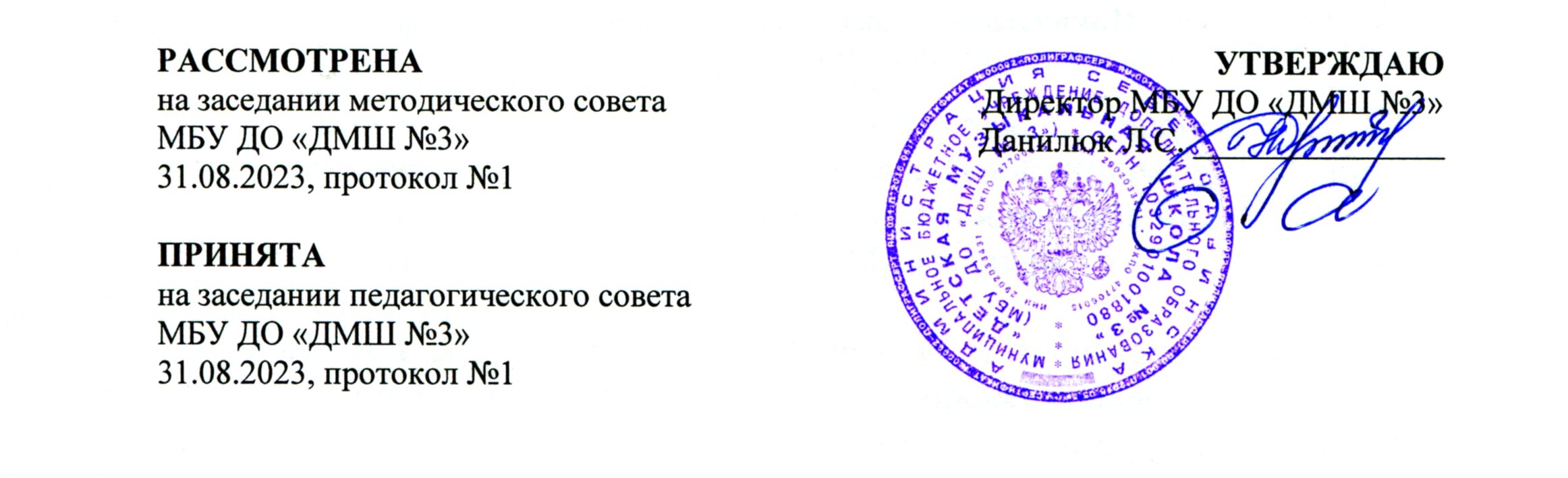 Вид учебной работы,нагрузки,аттестацииЗатраты учебного времениЗатраты учебного времениЗатраты учебного времениЗатраты учебного времениЗатраты учебного времениЗатраты учебного времениЗатраты учебного времениЗатраты учебного времениЗатраты учебного времениЗатраты учебного времениВсего часовГоды обучения1 год1 год2 год2 год3 год3 год4 год4 год5 год5 годВсего часовПолугодия12345678910Всего часовКоличество недель15191519151915191519Всего часовАудиторные занятия 15191519151915191519170Максимальная учебная нагрузка 34343434343434343434170№Наименование раздела, темыОбщий объём времени (в часах)Общий объём времени (в часах)Общий объём времени (в часах)№Наименование раздела, темыМаксимальная учебная нагрузкаСамостоятельная работаАудиторные занятия1.Высокие и низкие звуки. Регистр. Длинные и короткие звуки. Длительности. Ритм. Нотный стан. Расположение нот на нотоносце. Фортепианная клавиатура. 2 ч.1 ч.1ч.2.Длительности: четверти и восьмые. Доля – пульс. Скрипичный ключ. Ноты первой октавы на нотном стане. Мажор и минор. Тоника. Фраза. Лига.2 ч.1 ч.1ч.3.Сильные и слабые доли. Двух- и трёхдольность в музыке. Тональность. Звукоряд. Гамма. Динамические оттенки: громко (f) и тихо (p). Ноты второй октавы на нотном стане. Реприза.2 ч.1 ч.1ч.4.Такт, тактовая черта. Размер 2/4. Тональность До мажор. Ступени гаммы, цифровое обозначение ступеней. Устойчивые и неустойчивые ступени.2 ч.1 ч.1ч.5.Трезвучие. Мажорная и минорная окраска трезвучия. Тоническое трезвучие. Темп: быстрый (allegro), умеренный (moderato), медленный (adagio).2 ч.1 ч.1ч.6.Разрешение неустойчивых ступеней в устойчивые. Половинная длительность. Сочетание разных длительностей в размере 2/4. Ритмическое двухголосие.2 ч.1 ч.1ч.7.Вводные ступени. Тон и полутон. Строение мажорной гаммы. Затакт. Штрихи: legato и staccato.2 ч.1 ч.1 ч.8.Опевание устойчивых ступеней. Знаки альтерации: диез и бемоль. Пауза четвертная.2 ч.1 ч.1 ч.9.Тональность Соль мажор. Ключевые знаки. Порядок диезов. Верхний и нижний тетрахорды. 2 ч.1 ч.1 ч.10.Элементы тональности Соль мажор: тоническое трезвучие, разрешение неустойчивых ступеней, вводные ступени. Пауза восьмая. Сочетание восьмой длительности и восьмой паузы в размере 2/4.2 ч.1 ч.1 ч.11.Опевание устойчивых ступеней в Соль мажоре. Половинная пауза.2 ч.1 ч.1 ч.12.Басовый ключ. Ноты малой и большой октавы. Затакт с одной восьмой.2 ч.1 ч.1 ч.13.Музыкальная форма. Фраза – предложение – часть. 2 ч.1 ч.1 ч.14.Ритмический аккомпанемент, ритмическое остинато, ритмическая партитура.2 ч.1 ч.1 ч.15.Подготовка к контрольному уроку.2 ч.1 ч.1 ч.16.Контрольный урок.2 ч.1 ч.1 ч.№Наименование раздела, темыОбщий объём времени (в часах)Общий объём времени (в часах)Общий объём времени (в часах)№Наименование раздела, темыМаксимальная учебная нагрузкаСамостоятельная работаАудиторные занятия17.Тональность Фа мажор. Порядок бемолей.  2 ч.1 ч.1 ч.18.Элементы тональности Фа мажор. Транспонирование.2 ч.1 ч.1 ч.19.Главные ступени лада: I, IV, V. Гармонические функции: тоника, субдоминанта, доминанта.2 ч.1 ч.1 ч.20.Размер ¾. Половинная с точкой. Сочетание пройденных длительностей в размере ¾. Дирижирование в размере ¾.2 ч.1 ч.1 ч.21.Интервалы. Названия простых интервалов. Ступеневая величина интервалов.2 ч.1 ч.1 ч.22.Тональность Ре мажор. Элементы тональности Ре мажор. Интервалы в нотном тексте. Построение простых интервалов от звука вверх и вниз.2 ч.1 ч.1 ч.23.Интервалы в ладу. Построение интервалов от разных ступеней  мажорных тональностей (До, Ре, Фа, Соль мажор).2 ч.1 ч. 1 ч.24.Устойчивые интервалы.2 ч.1 ч.1 ч.25.Главные трезвучия: тоническое (Т5/3), субдоминантовое (S5/3), доминантовое (D5/3) в До, Ре, Фа, Соль мажоре.2 ч.1 ч.1 ч.26.Канон. 2 ч.1 ч.1 ч.27.Тональность Си-бемоль мажор.2 ч.1 ч.1 ч.28.Размер 4/4. Дирижирование в размере 4/4. Целая длительность.2 ч.1 ч.1 ч.29.Форма период.2 ч.1 ч.1 ч.30.Сходство и контрастность построений. Кульминация.2 ч.1 ч.1 ч.31.Подготовка к письменной контрольной работе.2 ч.1 ч.1 ч.32.Письменная контрольная работа.2 ч.1 ч.1 ч.33.Подготовка к устному контрольному уроку.2 ч.1 ч.1 ч.34.Контрольный урок (устно).2 ч.1 ч.1 ч.№Наименование раздела, темыОбщий объём времени (в часах)Общий объём времени (в часах)Общий объём времени (в часах)№Наименование раздела, темыМаксимальная учебная нагрузкаСамостоятельная работаАудиторные занятия1.Повторение: тональности До, Ре, Фа, Соль, Си-бемоль мажор; размеры 2/4, ¾, 4/4. Аккомпанемент.2 ч.1 ч.1 ч.2.Секвенция. Интервалы: названия и ступеневая величина (повторение). Интервалы на разных ступенях мажора (все простые без уточнения качества). 2 ч.1 ч.1 ч.3.Интервалы: чистые, большие и малые, диссонансы и консонансы, тесные и широкие.2 ч.1 ч.1 ч.4.Ритмическая группа четверть с точкой и восьмая.2 ч.1 ч.1 ч.5.Параллельные тональности. Тональность ля минор.2 ч.1 ч.1 ч.6.Три вида минора: натуральный, гармонический, мелодический.2 ч.1 ч.1 ч.7.Секунда малая и большая. Построение м.2 и б.2 от звука вверх и вниз.2 ч.1 ч.1 ч.8.Ритмическая группа «четыре шестнадцатых» в размерах 2/4, ¾, 4/4.2 ч.1 ч.1 ч.9.Увеличенная секунда между VI и VII ступенями гармонического минора.2 ч.1 ч.1 ч.10.Терция большая и малая. Построение б.3 и м.3 от звука.2 ч.1 ч.1 ч.11.Параллельные тональности Соль мажор и ми минор. Три вида ми минора.2 ч.1 ч.1 ч.12. Чистые интервалы; ч.1, ч.8, ч.4, ч.5. Органный пункт. 2 ч.1 ч.1 ч.13.Главные трезвучия в ля и ми миноре. Гармоническая доминанта.2 ч.1 ч.1 ч.14.Письменная контрольная работа.2 ч.1 ч.1 ч.15.Подготовка к устному контрольному уроку2 ч.1 ч.1 ч.16.Контрольный урок (устно).2,5 ч.1 ч.1,5 ч.№Наименование раздела, темыОбщий объём времени (в часах)Общий объём времени (в часах)Общий объём времени (в часах)№Наименование раздела, темыМаксимальная учебная нагрузкаСамостоятельная работаАудиторные занятия17.Параллельные тональности Фа мажор и ре минор. Три вида ре минора.2 ч.1 ч.1 ч.18.Ритмическая группа «восьмая и две шестнадцатых».2 ч.1 ч.1 ч.19.4 вида трезвучий: мажорное, минорное, уменьшённое, увеличенное. Интервальный состав трезвучий, построение от звука.2 ч.1 ч.1 ч.20.Параллельные тональности Ре мажор и си минор. Три вида си минора.2 ч.1 ч.1 ч.21.Одноимённые тональности.2 ч.1 ч.1 ч.22.Ритмическая группа «две шестнадцатых и восьмая».2 ч.1 ч.1 ч.23.Построение м.6 и б.6 от звука.2 ч.1 ч.1 ч.24.Построение б.7 и м.7 от звука. Группировка длительностей.2 ч.1 ч.1 ч.25.Обращения интервалов.2 ч.1 ч.1 ч.26.Обращения трезвучий. Т6 и Т6/4.2 ч.1 ч.1 ч.27.Обращения главных трезвучий. 2 ч.1 ч.1 ч.28.Параллельные тональности Си-бемоль мажор и соль минор. Три вида соль минора.2 ч.1 ч.1 ч.29.Обращения трезвучий вне лада, их интервальный состав.2 ч.1 ч.1 ч.30.Построение обращений Б53 и М53 от звука вверх и вниз, определение их на слух.2 ч.1 ч.1 ч.31.Подготовка к письменной контрольной работе.2 ч.1 ч.1 ч.32.Письменная контрольная работа.2 ч.1 ч.1 ч.33.Подготовка к устному зачёту.2 ч.1 ч.1 ч.34.Зачёт (устно).2 ч.1 ч.1 ч.№Наименование раздела, темыОбщий объём времени (в часах)Общий объём времени (в часах)Общий объём времени (в часах)№Наименование раздела, темыМаксимальная учебная нагрузкаСамостоятельная работаАудиторные занятия1.Мажорные и минорные тональности до двух знаков; параллельные и одноимённые тональности (повторение).2 ч.1 ч.1 ч.2.Обращения главных трезвучий (повторение). Вокальная и инструментальная группировка длительностей. Распев. 2 ч.1 ч.1 ч.3.Тональности Ля мажор и фа-диез минор.2 ч.1 ч.1 ч.4.Лига. Три значения использования лиги в музыке. Ритмические группы с залигованными нотами (четверти и половинные).2 ч.1 ч.1 ч.5.Пение больших и малых секунд от звука вверх и вниз вне лада. Б.2 и м.2 в ладу.2 ч.1 ч.1 ч.6.Сочетание разных ритмических групп (четверти, восьмые, четыре шестнадцатых, четверть с точкой и восьмая, залигованные четверти и половинные) в пройденных размерах.2 ч.1 ч.1 ч.7.Пение больших и малых терций от звука вверх и вниз вне лада. Б.3 и м.3 в ладу.2 ч.1 ч.1 ч.8.Виды  голосоведений в двухголосии.2 ч.1 ч.1 ч.9.Тональности Ми-бемоль мажор и до минор.2 ч.1 ч.1 ч.10.Чистые кварты и квинты в ладу. Тритон – ознакомление.2 ч.1 ч.1 ч.11.Размер 3/8.2 ч.1 ч.1 ч.12.Построение и пение б.6 и м.6 от звука вверх и вниз. Большие и малые сексты в ладу.2 ч.1 ч.1 ч.13.Построение и пение б.7 и м.7 от звука вверх и вниз. Большие и малые септимы в ладу.2 ч.1 ч.1 ч.14.Письменная контрольная работа.2 ч.1 ч.1 ч.15.Подготовка к устному контрольному уроку.2 ч.1 ч.1 ч.16.Контрольный урок (устно).2 ч.1 ч.1 ч.№Наименование раздела, темыОбщий объём времени (в часах)Общий объём времени (в часах)Общий объём времени (в часах)№Наименование раздела, темыМаксимальная учебная нагрузкаСамостоятельная работаАудиторные занятия17.Пунктирный ритм в размерах 2/4, ¾, 4/4.2 ч.1 ч.1 ч.18.Сочетание пунктира с другими ритмическими группами.2 ч.1 ч.1 ч.19.Тональности Ми- мажор и до-диез минор.2 ч.1 ч.1 ч.20.«Золотой ход валторн»2 ч.1 ч.1 ч.21.Тритоны в мажоре и гармоническом миноре (ув.4 и ум.5).2 ч.1 ч.1 ч.22.Увеличенная кварта в мажоре и гармоническом миноре на IV ступени с разрешением.2 ч.1 ч.1 ч.23.Уменьшённая квинта в мажоре и гармоническом миноре на VII ступени с разрешением.2 ч.1 ч.1 ч.24.Построение ув.4 и ум.5 от звука, разрешение в одноимённые тональности. Энгармонизм звука и интервала. 2 ч.1 ч.1 ч.25.Тональности Ля-бемоль мажор и фа минор.2 ч.1 ч.1 ч.26.Септаккорд. Построение септаккордов на разных ступенях мажора и минора.2 ч.1 ч.1 ч.27.Доминантсептаккорд на V ступени в мажоре и гармоническом миноре. Разрешение Д7.2 ч.1 ч.1 ч.28.Интервальный состав Д7. Построение Д7 от звука, разрешение в одноимённые тональности.2 ч.1 ч.1 ч.29.Гармонический план музыкального произведения.2 ч.1 ч.1 ч.30.Переменный лад.2 ч.1 ч.1 ч.31.Подготовка к письменной контрольной работе.2 ч.1 ч.1 ч.32.Письменная контрольная работа.2 ч.1 ч.1 ч.33.Подготовка к устному зачёту.2 ч.1 ч.1 ч.34.Зачёт (устно).2 ч.1 ч.1 ч.№Наименование раздела, темыОбщий объём времени (в часах)Общий объём времени (в часах)Общий объём времени (в часах)№Наименование раздела, темыМаксимальная учебная нагрузкаСамостоятельная работаАудиторные занятия1.Мажорные тональности до 4-х знаков (повторение). Главные трезвучия и их обращения. Три соединения тоники субдоминанты и доминанты в тональности.2 ч.1 ч.1 ч.2.Минорные тональности до 4-х знаков, три вида минора (повторение). Ув.2 и её обращение ум.7 в гармоническом миноре.2 ч.1 ч.1 ч.3.Сочетание различных пройденных ритмических групп в размерах 2/4, ¾, 4/4, 3/8.2 ч.1 ч.1 ч.4.Синкопа (восьмая-четверть-восьмая).2,5 ч.1 ч.1,5 ч.5.Сочетание разных видов двухголосия. Обращения Б5/3 и М5/3 от звука: определение тональностей и разрешение их как субдоминанты и доминанты.2,5 ч.1 ч.1,5 ч.6.Составление гармонического плана мелодии. Подбор аккомпанемента из аккордов главных ступеней.2,5 ч.1 ч.1,5 ч.7.Тональности Си мажор и соль- диез минор. Знак дубль-диез.2 ч.1 ч.1 ч.8.Размер 6/8. Группировка длительностей в размере 6/8.2 ч.1 ч.1 ч.9.Уменьшённое трезвучие от звука, разрешение в одноимённые тональности как Ум.VII5/3.2 ч.1 ч.1 ч.10.Триоль.2 ч.1 ч.1 ч.11.Тритоны в натуральном миноре: ув.4 на VI и ум.5 на II ступени (ознакомление).2 ч.1 ч.1 ч.12.Характерные интервалы ув.2 и ум.7 в гармоническом миноре (ознакомление).2 ч.1 ч.1 ч.13.Ритмическая группа четверть с точкой и две шестнадцатых.2 ч.1 ч.1 ч.14.Письменная контрольная работа.2 ч.1 ч.1 ч.15.Подготовка к устному контрольному уроку.2 ч.1 ч.1 ч.16Контрольный урок (устно).2 ч.1 ч.1 ч.№Наименование раздела, темыМаксимальная учебная нагрузкаСамостоятельная работаАудиторные занятия17.Тональность Ре-бемоль мажор и си-бемоль минор.2 ч.1 ч.1 ч.18.Виды хроматизмов. Проходящие и вспомогательные хроматизмы.2 ч.1 ч.1 ч.19.Переменный размер.2 ч.1 ч.1 ч.20.Различные ритмические группы в размере 6/8 (в том числе разные варианты сочетания шестнадцатых и восьмых, пунктиры, триоли из шестнадцатых).2 ч.1 ч.1 ч.21.Смена тональности. Отклонения и модуляции.2 ч.1 ч.1 ч.22.Побочные трезвучия в мажоре и миноре (ознакомление).2 ч.1 ч.1 ч.23.Обращения Д7: квинтсекст-, терцкварт- и секундаккорд. Перемещение обращений Д7 в мажоре и гармоническом миноре.2 ч.1 ч.1 ч.24.I обращение Д7 – доминантовый квинтсекстаккорд. Д6/5 в мажоре и гармоническом миноре с разрешением. Интервальный состав Д6/5.2 ч.1 ч.1 ч.25.II обращение Д7 – доминантовый терцквартаккорд. Д4/3 в мажоре и миноре с разрешением. Интервальный состав Д4/3. 2 ч.1 ч.1 ч.26.III обращение Д7 – доминантовый секундаккорд. Д2 в мажоре и миноре с разрешением. Интервальный состав Д2.2 ч.1 ч.1 ч.27.Буквенные обозначения нот и тональностей.2 ч.1 ч.1 ч.28.Эстрадно – джазовые обозначения аккордов. 2 ч.1 ч.1 ч.29.Игра аккомпанемента по буквенным обозначениям.30.Квинтовый круг тональностей.2 ч.1 ч.1 ч.31.Подготовка к письменной контрольной работе.2 ч.1 ч.1 ч.32.Письменная контрольная работа.2 ч.1 ч.1 ч.33.Подготовка к устному зачёту.2 ч.1 ч.1 ч.34.Зачёт (устно).2 ч.1 ч.1 ч.№Наименование раздела, темыОбщий объём времени (в часах)Общий объём времени (в часах)Общий объём времени (в часах)№Наименование раздела, темыМаксимальная учебная нагрузкаСамостоятельная работаАудиторные занятия1.Тональности до пяти знаков при ключе  (повторение).2 ч.1 ч.1 ч.2.Тритоны в мажоре, натуральном и гармоническом миноре (повторение).2 ч.1 ч.1 ч.3.Характерные интервалы ув.2 и ум.7 в гармоническом миноре с разрешением. 2 ч.1 ч.1 ч.4.Уменьшённое трезвучие на II ступени натурального минора.2 ч.1 ч.1 ч.5.Вводный малый септаккорд (м.VII7) в мажоре с разрешением в тоническое трезвучие. Удвоение терцового тона в тоническом трезвучии. 2 ч.1 ч.1 ч.6.Вводный уменьшённый (ум.VII7) септаккорд в миноре гармонического вида с разрешением в тоническое трезвучие.2 ч.1 ч.1 ч.7.Септаккорд II ступени в мажоре и миноре. 2 ч.1 ч.1 ч.8.Септаккорды вне лада: классификация, обозначения, интервальный состав (ознакомление).2 ч.1 ч.1 ч.9.Ритмические группы с синкопами и залигованными нотами, междутактовая синкопа.2 ч.1 ч.1 ч.10.Тональности Фа-диез мажор и ре-диез минор.2 ч.1 ч.1 ч.11.Тональности Соль-бемоль мажор и си-бемоль минор. Энгармонизм  тональностей.2 ч.1 ч.1 ч.12.Энгармонически равные тональности (ознакомление).2 ч.1 ч.1 ч.13.Повторение пройденного материала.2 ч.1 ч.1 ч.14.Письменная контрольная работа.2 ч.1 ч.1 ч.15.Подготовка к устному контрольному уроку.2 ч.1 ч.1 ч.16.Контрольный урок (устно).2 ч.1 ч.1 ч.№Наименование раздела, темыОбщий объём времени (в часах)Общий объём времени (в часах)Общий объём времени (в часах)№Наименование раздела, темыМаксимальная учебная нагрузкаСамостоятельная работаАудиторные занятия17.Гармонический мажор. Минорная окраска субдоминанты в гармоническом мажоре.2 ч.1 ч.1 ч.18.Интервалы в мажоре гармонического вида.2 ч.1 ч.1 ч.19.Тритоны в мажоре и миноре натурального и гармонического вида.2 ч.1 ч.1 ч.20.Уменьшённые трезвучия в мажоре и миноре натурального и гармонического вида. 2 ч.1 ч.1 ч.21.Характерные интервалы ув.2 и ум.7 в гармоническом мажоре.2 ч.1 ч.1 ч.22.Вводные септаккорды в мажоре и миноре: мVII7 и умVII7.2 ч.1 ч.1 ч.23.Простые и сложные размеры. Размеры 2/2, 2/3, 6/4 – ознакомление.2 ч.1 ч.1 ч.24.Увеличенное трезвучие на VI ступени гармонического мажора и на III ступени гармонического минора.2 ч.1 ч.1 ч.25.Характерные интервалы ув.5 и ум.4 в гармонических видах мажора и минора (ознакомление).2 ч.1 ч.1 ч.26.Смешанные размеры: 5/4, 7/4.2 ч.1 ч.1 ч.27.Родственные тональности.2 ч.1 ч.1 ч.28.Модуляции в родственные тональности.2 ч.1 ч.1 ч.29.Анализ периода. Виды периодов: квадратный и неквадратный, повторный и неповторный, однотональный и модулирующий.4 ч.2 ч.2 ч.30.Разновидности неквадратного периода.2 ч.1 ч.1 ч.31.Повторение. Подготовка к письменному экзамену.2 ч.1 ч.1 ч.32.Повторение. Подготовка к устному экзамену.2 ч.1 ч.1 ч.33.Экзамен (письменно).2 ч.1 ч.1 ч.34.Экзамен (устно).2 ч.1 ч.1 ч.